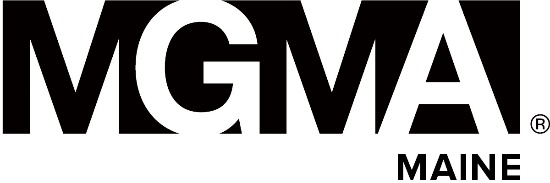 DIAMOND SPONSORSHIP - $5,000 (Value $6249)1 Affiliate Membership1 E-Blast to membership announcing sponsorship4 Dedicated E-Blast Advertisements to membership (1 per quarter)Newsletter article announcing sponsorship 1 Newsletter ad1 Social Media announcementLogo and hyperlink in footer of all member E-blasts (3-5 weekly)Logo and hyperlink on home page in Sponsor Highlight Section1 Exhibit Booth/Table at all quarterly seminars including 2 booth personnelSignage at Registration Desk of all quarterly events1 Exhibit Booth at the Annual New England Regional ConferenceSpeaking opportunity at Annual New England Regional ConferenceGOLD SPONSORSHIP - $3,000 (Value $3249)1 Affiliate Membership1 E-Blast to membership announcing sponsorship4 E-Blast Advertisements to membership (1 per quarter)Logo and hyperlink on websiteNewsletter article announcing sponsorship 1 Newsletter ad1 Social Media announcement1 Exhibit Booth/Table at all quarterly seminars including 2 booth personnelSignage at Registration Desk of all quarterly eventsSILVER SPONSORSHIP - $2,000 (Value $2349)1 Affiliate Membership1 E-Blast to membership announcing sponsorship4 E-Blast Advertisements to membership (1 per quarter)Logo and hyperlink on websiteNewsletter article announcing sponsorship 1 Newsletter ad1 Social Media announcement1 Exhibit Booth/Table at one quarterly seminar including 2 booth personnelBRONZE SPONSORSHIP - $1,000 (Value $1299)1 Affiliate Membership1 E-Blast to membership announcing sponsorship2 E-Blast Advertisements to membership Newsletter article announcing sponsorship 1 Social Media announcementLogo and hyperlink on websiteMaine MGMA 2019 Sponsorship Form
REGISTRATION INFORMATION: Choose your contact person carefully. This person will receive ALL communications and is listed as your organization’s representative in our Vendor Directory.
PAYMENT INFORMATION  Enclosed is Check# ______________________ in the amount of $ _____________________ payable to VTMGMA. Charge $ __________________________ to the following credit card: 	 □ MasterCard       □ Visa       □ AMEX       Contact Name                                                                                                           Title                                      Organization                                                                                                              Business Type/Product                                      Mailing Address                                                                                  City                                                 State Zip Code                                                                                            Phone                                              FaxE-Mail Address*                                                                                 Website                                                                                                   
Select Sponsorship:Diamond __________   Platinum__________   Gold__________  Silver_________  Bronze_________Card Number                                                                                  Expiration Date                                           Security CodeCardholder’s Name (Please Print                                                                                Cardholder’s Signature